Лист согласованийСодержаниеОБЩИЕ ТЕХНИЧЕСКИЕ УСЛОВИЯ       Цель работ / услуг       Основные исходные данныеОписание технологического процесса, общая схема технологического процесса и работы оборудования, последовательность операций, балансы, циклы, длительность операций, фонд рабочего времениУсловия работы предприятия Документацияобщие технические условия.Цель работ / услуг.Изготовление и монтаж На изготовление и монтаж траверсной тележки Монтаж рельсового пути для траверсной тележки транспортировки шпона с линии долущивания карандаша.Условия для проектирования:- изготавливаемое оборудование должна быть смонтировано в технологическую линию долущивания карандаша.В комплекс работ должен входить: ГП (генеральный план),АС (строительные решения),ЭОМ (силовое электроснабжение, электроосвещение),ТХ (технологические решения),Основные исходные данные.Листы лущеного шпона при помощи вакуумного стопоукладчика будут укладываться на поддон, установленный на приводной рольганг подъемного стола. После формирования пачки высотой 1000 мм, происходит подача шпона на траверсную тележку. Тележка должна транспортировать пачку шпона по рельсовому пути к загрузочному рольгангу СРГ 25М.Исходные данные материала:Основной материал лущеный шпон березовый.Размер пачки шпона                                                              1650х1800х1000 ммВес пачки                                                                                   3000 кгСкорость передвижения тележки                                       0-12 м/сОбъем перемещаемого шпона                                            до 40 м3/сменуКоличество рабочих смен в 2020 году                               692 смены      Продолжительность смены                                                  11,5 часовВлажность лущеного шпона                                                 80 – 120 % Описание технологического процесса, общая схема технологического процесса и работы оборудования, последовательность операций, балансы, циклы, длительность операций, фонд рабочего времени.Налущенный шпона с линии долущивания карандаша необходимо транспортировать на загрузку роликовой сушилки СРГ 25М.Условия работы предприятия.Источники энергоснабжения:- подключение от существующих электрических шкафов оборудования.
Условия эксплуатации объекта:- круглосуточно.Режим работы оборудования технологической линии:- четырех бригадный, двухсменный, продолжительность одной смены 11,5 часов;- 7 часов в месяц – технологический останов;- 15 мин/смену – передача смены и уборка;Документация.После окончания производства работ и до приемки их ЗАКАЗЧИКом, ИСПОЛНИТЕЛЬ обязан передать всю необходимую исполнительную документацию, предусмотренную законодательством Российской Федерации и в том числе (может корректироваться в зависимости от вида работ по согласованию с Руководителем проекта (работ, услуг)).1.	Перечень организаций, участвовавших в производстве строительно-монтажных работ с указанием видов выполняемых ими работ, фамилий инженерно-технических работников, ответственных за их выполнение, и данных о наличии свидетельства о допуске саморегулируемой организации.2.	Сметный расчет, подтверждающий фактический объем работ и использованных материалов.3.	Комплект рабочих чертежей на строительство предъявляемого к приемке объекта со штампом Заказчика «в производство работ», с надписями, сделанными лицами, ответственными за производство строительно-монтажных работ, о соответствии выполненных работ этим чертежам, а также внесенным в них в установленном порядке изменениям. Указанный комплект рабочих чертежей является исполнительной документацией.4.	Исполнительная геодезическая документация в составе, установленном на основе требований СНиП и нормативных документов на соответствующие здания, сооружения, конструкции и виды работ, а также условиям договора подряда.5.	Сертификаты (в том числе пожарные и гигиенические), технические паспорта, протоколы испытаний, в том числе о радиационной безопасности, или другие документы, удостоверяющие соответствие качества, безопасности, свойств материалов, конструкций и изделий, примененных при производстве работ, требованиям, установленным в проектной документации.6.	Акты освидетельствования скрытых работ и акты промежуточной приемки отдельных ответственных конструкций и узлов (опор и пролетных строений мостов, арок, сводов, подпорных стен, несущих металлических и сборных железобетонных конструкций и т.п.).7.	Акты индивидуальных испытаний смонтированного оборудования.8.	Акты испытаний технологических трубопроводов, внутренних систем холодного и горячего водоснабжения, канализации, газоснабжения, отопления и вентиляции, наружных сетей и сооружений водоснабжения, канализации, теплоснабжения, газоснабжения, дренажных устройств, а также испытаний сварных соединений.9.	Акт о выполнении уплотнения (герметизации) вводов и выпусков инженерных коммуникаций в местах их прохода через подземную часть наружных стен зданий в соответствии с проектом.10.	Акты испытаний внутренних и наружных электроустановок и электросетей.11.	Акты испытаний устройств сигнализации и автоматизации.12.	Акты приемки устройств, обеспечивающих взрывную, пожарную безопасность, молниезащиту, и систем противопожарной защиты.13.	Акты приёмки других специальных систем и оборудования.14.	Журналы производства работ и авторского надзора с заключением автора проекта о готовности объекта к вводу в эксплуатацию, если на объекте осуществлялся авторский надзор.15.	Материалы проверок, проведённых в процессе строительства органами государственного и ведомственного надзора.16.	Комплект исполнительной документации должен быть подшит по папкам от вида работ17.	Сварочный журнал18.	Общий журнал работ19.	Титульные листы с указанием наименования объекта с указанием участка трубопровода, наименование проекта, номер папки, наименование подрядной организации и Заказчика.20.	Реестры чертежей и прочей документации.21.	Ведомость изменений проекта.22.	Ведомость установленной арматуры и оборудованияНа каждой папке должна быть надпись о содержимом.Документация должна быть предоставлена ЗАКАЗЧИКу в 3 экземплярах на бумажном носителе и 1 экземпляре в электронном виде в оригинальных форматах:Текстовая часть – Word;Графическая часть – DWG+ PDF.Базы данных – Access.Таблицы данных - Word, Excel.Объемы и условия выполнения работОписание и объемы выполняемых работ:Предоставить необходимые чертежи, АСУ для согласования с заказчиком.Изготовить оборудование согласно исходных требований и спецификации чертежа ФН.04.143.01 ИТ. Лист8. Смотреть также Лист6, Лист7.- смонтировать  рельсовый путь для траверсной тележки поз.8 для транспортировки стоп сырого шпона от стопоукладчика поз.3 линии долущивания в зону загрузки СРГ 25М, ФН.04.143.01 ИТ. Лист1. Требование для монтажа рельсового пути указана на чертеже ФН.04.143.01 ИТ  Лист 8.Все работы по монтажу рельсового пути траверсной тележки на линии долущивания выполнить «под ключ», с учетом требований безопасности, указанных в данных исходных требованиях.Провести обучение персонала. Требования: Изготовление и монтаж конструкций производить в соответствии с требованиями :          -   ГОСТ 23118-2012 «Конструкции стальные строительные. Общие технические условия».     -  СП70.13330.2012 «Несущие и ограждающие конструкции. Актуализированная редакция СНиП 3.03.01-87 (с Изменением № 1)».           Антикоррозийную защиту конструкций выполнять в соответствии со СП 72.13330.2016 «Защита строительных конструкций и сооружений от коррозии. Актуализированная редакция СНиП 3.04.03-85».При выполнении всех строительно-монтажных работ руководствоваться требованиями изложенными в :-  СНиП 12-03-2001 часть 1 «Безопасность труда в строительстве. Общие требования».      -  СНиП 12-04-2002 часть 2 «Безопасность труда в строительстве. Строительное производство».-  «Правила по охране труда при работе на высоте» (с изменениями на 20 декабря 2018 года) приказ от 28 марта 2014 года № 155н.-  «Правила противопожарного режима в Российской Федерации», утвержденные постановлением Правительства РФ от 25 апреля 2012 года № 390 (с изменениями на 7 марта 2019 года).Предложение должно включать в себя : - стоимость оборудования и материалов по каждому пункту; - стоимость работ по выполнению монтажа конструкции, - срок поставки оборудования; - гарантийный срок на узлы и механизмы, а так же системы управления и их комплектующие; -условия финансирования.Произвести обучение персонала По завершению пуско-наладочных работ вся техническая документация (инструкция по эксплуатации) должна быть предоставлена в 3-х экземплярах в бумажном видеГраницы ответственности ИСПОЛНИТЕЛЯ:Монтаж рельсового пути для транспортировки пачек сырого шпона на линию лущения, согласно исходных требований чертежа ФН.04.143.01 ИТ. Лист6, Лис7, Лист8.Все работы по изготовлению и монтажу рельсового пути на линию долущивания должны быть выполнены «под ключ».Сроки выполнения работ.Этапы работ должны быть тщательно спланированы и согласованы с ЗАКАЗЧИКом.ИСПОЛНИТЕЛЬ должен предоставить детальный график, включающий все виды работ. Предлагаются наиболее предпочтительные сроки проведения работ:Предоставление коммерческого предложения 30 дней.Проведение тендера и заключение контракта на поставку 30 днейПоставка оборудования 60 календарных дней – не позднее 1 июля.Работы по установке оборудования (по согласованию с заказчиком) – 15-21 июля.Ввод в эксплуатацию 1 день.Контроль за работой предусматривает точное соблюдение графика производства работ, согласование всех изменений, которые могут возникнуть в процессе производства работ с ЗАКАЗЧИКом до начала их выполнения.Подписание актов окончательной приемки работ будет производиться после выполнения и тестирования всего объёма работ.Гарантии.ИСПОЛНИТЕЛЬ гарантирует качество поставленных материалов и выполненных работ по его монтажу в течение 3 лет с момента окончательной приёмки работ.ИСПОЛНИТЕЛЬ гарантирует качество выполняемых работ в строгом соответствии с НОРМАТИВНО-ПРАВОВЫМИ АКТАМИ.Если в течение гарантийного срока выявятся дефекты в поставленных материалах или выполненных Исполнителем работах, ИСПОЛНИТЕЛЬ обязуется их устранить своими силами и за свой счет, приступив к их устранению в течение 7 (семи) дней с момента получения от ЗАКАЗЧИКа обоснованного требования об устранении недостатков в работе.Условия оплаты:Окончательное решение по условиям оплаты принимается в процессе проведения коммерческих переговоров.Все платежи осуществляются путем перечисления денежных средств на расчетный счет ИСПОЛНИТЕЛЯ.Акты сдачи-приёмки выполненных работ вступают в силу после их подписания ЗАКАЗЧИКом.Штрафы:ЗАКАЗЧИК имеет право требовать от ИСПОЛНИТЕЛЯ оплаты в размере 0,1% от общей суммы договора за каждую неделю (5 рабочих дней) задержки поставки оборудования, но не более 5% от общей суммы договора (контракта).ОСОБЫЕ УСЛОВИЯ.Требования внутриобъектового режима.Находясь на территории ЗАКАЗЧИКА, ИСПОЛНИТЕЛЬ обязан соблюдать требования НОРМАТИВНО-ПРАВОВЫХ АКТОВ и в частности:3.1.1      Выполнение Постановления Губернатора Костромской области №47 «О дополнительных мерах предъявляемых к организациям» с предоставлением уведомления о выполнении мероприятий.          -   Назначить Приказом ответственного за выполнение требований по профилактике коронавируса на территории Заказчика.          -	Предоставить Заказчику письмо-уведомление о том, что никто из работников и их родственников не болен и не контактировал с заболевшими коронавирусом, а также обязательство сразу информировать Заказчика о всех вышеуказанных случаях.           -  Приказ №037 «На введение регламента применения гигиенических средств защиты для органов дыхания и рук на территории БЕ ГК «СВЕЗА»При выполнении работ необходимо использовать СИЗ (спец. обувь, спец. одежда, каска). При передвижении по производственным цехам и территории комбината необходимо находиться в сигнальном жилете и каске.Строительный бой и мусор утилизировать своевременно, не допускать захламления помещения. На все используемые материалы необходимо предоставить сертификаты и паспорта качества.Коммерческое предложение и дальнейшее выполнение обязательств ИСПОЛНИТЕЛЕМ должны соответствовать российскому законодательству и ЛНА ГК «СВЕЗА», действующим на момент его предоставления или подписания договора.Стандарт СТ-ОТБ-1-005-01 «Безопасность производственного оборудования машин и механизмов» Дата введения 01.02.2016Стандарт СТ-ОТБ-2-001-01 «Обеспечение безопасного проведения подрядных работ» Дата введения 01.02.2016Стандарт СТ-ОТБ-2-002-01 «Порядок проведения огневых работ на временных местах» Дата введения 01.05.2016Стандарт СТ-ОТБ-2-003-01 «Порядок проведения работ на высоте» Дата введения 01.08.2016Стандарт СТ-ОТБ-2-002-01 «Обеспечение безопасной эксплуатации погрузочно-разгрузочной техники» Дата введения 01.07.2016.Проход на территорию ЗАКАЗЧИКА осуществляется по пропускам после проведения вводного инструктажа по охране труда. При прохождении вводного инструктажа ИСПОЛНИТЕЛЬ предоставляет сотрудникам службы охраны труда:копию приказа о назначении ответственных лиц из числа ИТР, аттестованных в соответствии с действующим Российским законодательством, за безопасное производство работ и охрану труда, пожарную безопасность на территории ЗАКАЗЧИКА;копии удостоверений ИТР о проверке знаний по охране труда, по видам производимых работ, в случае выполнения работ на особо опасных объектах - по промышленной безопасности; копии квалификационных удостоверений персонала, производящего работы;медицинские справки о прохождении медицинского осмотра с заключением специалистов о годности к работе по специальности. В случае выполнения работ на высоте необходима отметка психиатра о годности к данному виду работ, с применением химических веществ - необходимо также заключение специалистов о годности.копию акта - допуска на производство работ оформленного совместно с уполномоченным лицом ЗАКАЗЧИКА.При производстве работ ИСПОЛНИТЕЛЬ обязан использовать сертифицированное оборудование, инструменты, приспособления и материалы, а также средства индивидуальной защиты. Доставку рабочих на территорию компании осуществляет ИСПОЛНИТЕЛЬ.ИСПОЛНИТЕЛЬ несёт ответственность за состояние строительной площадки, на которой выполняет работы, во время проведения и после окончания работ. Вывоз мусора, образующегося при проведении работ по договору подряда, осуществляется силами и за счет ИСПОЛНИТЕЛЯ. При необходимости, по желанию ИСПОЛНИТЕЛЯ и за его счёт, возможна организация вывоза мусора согласно действующему прейскуранту.ИСПОЛНИТЕЛЬ обеспечивает наличие у работников чистой спецодежды с логотипом компании. ИСПОЛНИТЕЛЬ по согласованию с ЗАКАЗЧИКом обозначает места складирования материалов с указанием названия организации, ответственного лица и номера контактного телефона.ИСПОЛНИТЕЛЬ осуществляет размещение людей, вагончиков, контейнеров и складирование материалов на территории компании по предварительному согласованию с ЗАКАЗЧИКом.Тип Договора:С фиксированной ценойЦена:Ценовая информация должна быть представлена в строгом представленным ниже форматом:Стоимость оборудования и материаловСтоимость работ и услугСопровождающая информация:ИСПОЛНИТЕЛЬ должен предоставить действующие лицензии на проведение всех видов работ, указанных в коммерческом предложении, если данный вид деятельности подлежит лицензированию.Страховка:ИСПОЛНИТЕЛЬ обязан застраховать ответственность перед третьими лицами при выполнении всех видов деятельности.Срок предоставление коммерческого предложения:Мы ждем Ваше предложение в течении 30 дней после получения данного технического задания.Форма коммерческого предложения.Коммерческое предложение должно быть представлено в строгом соответствии с настоящим ТЗ и должно содержать все разделы в следующем порядке:АДРЕСА И КОНТАКТНЫЕ ЛИЦА.Менеджер по закупкам:Руководитель проекта (работ, услуг):Приложение 1ЧЕРТЕЖИ, СХЕМЫ И ПРОЧЕЕ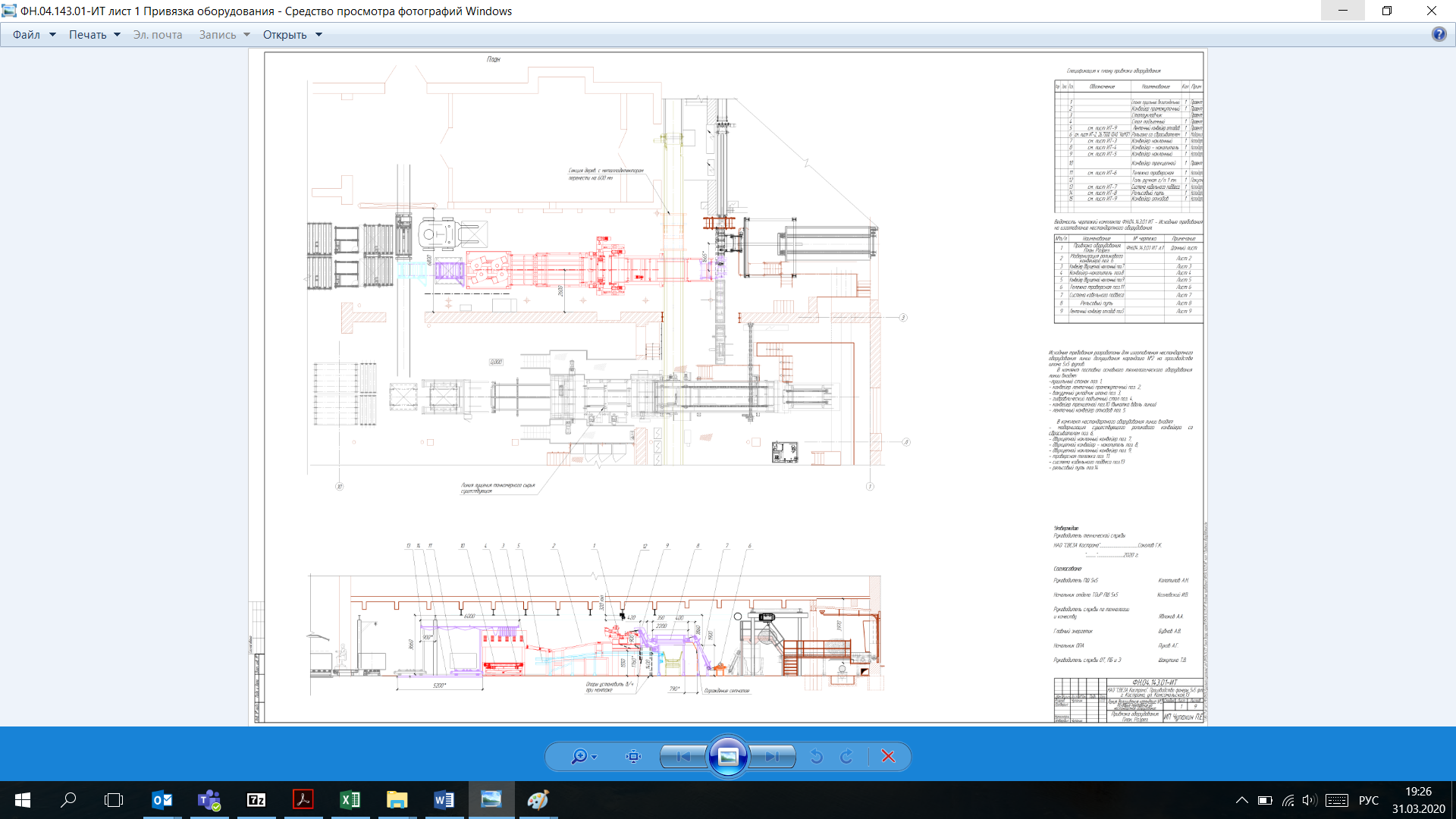 Приложение 2Технические условияна состав и проектирование элементной базы оборудования для группы компаний «СВЕЗА»Все двигатели от 3 кВт снабжаются устройством плавного пуска и встроенным датчиков температуры с визуализацией на панели оператора.УТВЕРДИЛ:Заказчик проекта (работ, услуг) Руководитель производства фанеры Колотилов А.Н.____________________«___» __________20___гРАЗРАБОТАЛ:Руководитель проекта (работ, услуг)Колотилов А.Н.____________________«___»__________20___ гТЕХНИЧЕСКОЕ ЗАДАНИЕНа изготовление и монтаж рельсового пути для траверсной тележки транспортировки шпона линии долущивания карандаша.Дата:Ф.И.О.ДолжностьПодписьДатаКолотилов Александр НиколаевичРуководитель Производства шпона НАО «СВЕЗА Кострома»СоколовГеннадий КонстантиновичРуководитель Технической службы НАО «СВЕЗА Кострома»Козловский Игорь ВалентиновичНачальник отдела ТОиР ПШ 5х5НАО «СВЕЗА Кострома»Яблоков Александр АнатольевичРуководитель СТиКНАО «СВЕЗА Кострома»Кукушкин Максим КонстантиновичМенеджер по технологии НАО «СВЕЗА Кострома»Губочкин Сергей АнатольевичРуководитель службы по инвестициямНАО «СВЕЗА Кострома»Шакутина Татьяна ВладимировнаРуководительСлужбы ПБ,ОТ и ЭНАО «СВЕЗА Кострома»ПуховАндрейГеннадьевичРуководитель отдела АСУ ТП        НАО «СВЕЗА Кострома»Бубнов Александр ВладимировичГлавный энергетик НАО «СВЕЗА Кострома»2.ОБЪЕМЫ И УСЛОВИЯ ВЫПОЛНЕНИЯ РАБОТ2.1Описание и объемы выполняемых работ2.2Сроки выполнения работ2.3Гарантии2.4Условия оплаты2.5Штрафы3.ОСОБЫЕ УСЛОВИЯ3.1Требования внутриобъектового режима3.2Тип Договора3.3Цена3.4Сопровождающая информация3.5Страховка3.6Срок предоставления коммерческого предложения3.7Цена3.8Форма коммерческого предложения4АДРЕСА И КОНТАКТНЫЕ ЛИЦА5ПРИЛОЖЕНИЯНомер п/пНаименование материалов и оборудованияКол-во,ед. изм.Ценаза ед. изм.Стоимостьбез НДС,руб.Стоимостьс НДС, руб.1 штИтого--------------------------------------Номер п/пНаименование материалов и оборудованияКол-во,ед. изм.Ценаза ед. изм.Стоимостьбез НДС,руб.Стоимостьс НДС, руб.Доставка еврофура1 штТаможенное оформление1 штШМР1 штНПР СМР1 штНПР оборудования1 штИтого--------------------------------------Общая стоимость:1Номер и дата коммерческого предложения2Наименование работ3Гарантии4Страхование5График работ6Штрафы7Цены8Условия оплаты9Сертификаты, санитарно-эпидемиологические заключения и лицензии10Особые технические условия11Прочие особые условия и комментарииИмя: Адрес:Телефон:Fax:Email:Имя: Колотилов Александр НиколаевичАдрес: Комсомольская 13Телефон: 8(930)390-90-69Fax:Email: Alexander.Kolotilov@sveza.comСогласованоРуководитель по ОТ, ПБ и ООСФИО«___»_____________200__ гИнженер по тех. надзоруФИО«___»_____________200__ гНаименованиеДанныеСтепень защиты оборудованияIP 54Обмен коммуникационными сигналами между контроллерами линийIndustrial EthernetОбмен коммуникационными сигналами внутри системы управления линииProfibus DPКомпонентыПроизводительТрансформаторы (сухие)ABB, SiemensРУ, ГРУ, ГРЩ, шкафы, щиты управленияABB (или иные по согласованию с ЗАКАЗЧИКом)Электророзетки и выключатели 380 и 220 ВLegrandКонтрольные устройстваSiemensАвтоматические выключателиАВВИсточники бесперебойного энергоснабженияAPC, PowermanНасосыGrundfos, WiloТеплообменникиAlfa LavalКомпрессорыAtlas Copco, Kaeser, Ingersoll RandКондиционерыMitsubishi, DaikinВорота подъемныеHormannСистема управления и контроляSiemensСистема визуализацииWINCC (SIEMENS)Контроллеры, панели оператораSiemensЭлектродвигатели, редукторы, приводные станции, сервоприводаSEW EvrodriveЭлементы гидравликиRexroth, BoschКонтакторыSchneider, Eaton, SiemensПредохранителиABB, SiemensАвтоматические выключателиABB, Eaton, SiemensРелеSchneider, Eaton, OmronПостоянные источники питанияOmron,  Siemens, Phoenix contactОптические датчики, фотобарьерыLeuze, SickДатчики индуктивностиBaumer, PulsotronicКлеммные блокиWeidmuller, VagoЭлементы пневматикиCamozzi, FestoЧастотные преобразователи и устройства плавного пускаSiemens, MitsubishiПодшипниковые узлыSKF, FAG, INA